SCHEDA DI PARTECIPAZIONE              2° CONCORSO NAZIONALE PER AUDIOVISIVI A TEMA LIBERO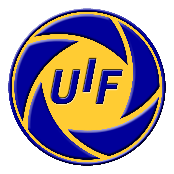 SCADENZA 3 LUGLIO 2022DATI DEGLI EVENTUALI COLLABORATORII FILE DEGLI AUDIOVISIVI E LA SCHEDA DI PARTECIPAZIONE VANNO INVIATIENTRO IL 3 LUGLIO 2022 per posta elettronica (preferibilmente tramite wetransfer) al seguente indirizzo email:uif.concorsoaudiovisivi@gmail.comDICHIARAZIONEIl sottoscritto dichiara espressamente di aver letto ed accettato il regolamento del concorso, di essere il legittimo autore e proprietario degli audiovisivi e deI contenuti che ne fanno parte e che le opere presentate sono libere e franche da diritti posseduti da terzi. Dichiara di assumere in proprio ogni responsabilità inerente i contenuti del materiale utilizzato (fotografico, video, audio ecc.), di possedere tutte le autorizzazioni necessarie alla sua diffusione, di essere autorizzato alla pubblicazione delle immagini ritraenti persone essendo in possesso delle necessarie liberatorie e solleva l’Unione Italiana Fotoamatori da ogni e qualsivoglia responsabilità in merito. Autorizza inoltre la U.I.F. ad utilizzare gli audiovisivi inviati, unitamente ai propri dati personali, per eventuali pubblicazioni sul sito web della U.I.F. e/o cartacee, a far proiettare gli audiovisivi durante le manifestazioni organizzate direttamente dalla stessa e/o anche dalle Segreterie Regionali e Provinciali, ad inviarli alle Associazioni e/o circoli affiliati UIF che ne dovessero fare richiesta per la visione con I propri soci. Data  __________________                                              Firma autografa _______________________________   Autore:Tessera UIF n.: E-mail:Tel o Cell:Indirizzo di Residenza:CAP e Città:TITOLO DELL’OPERA:  BREVE RIASSUNTO DELL’OPERA E FINALITA’:DURATA IN MINUTI E SECONDI:    Min.                Sec.                 ANNO DI PRODUZIONE:GENERE (contrassegnare la casella)DOCUMENTARISTICO	CREATIVO ALTRO          	SoggettoTestiVoce narranteColonna sonoraInserti video